NC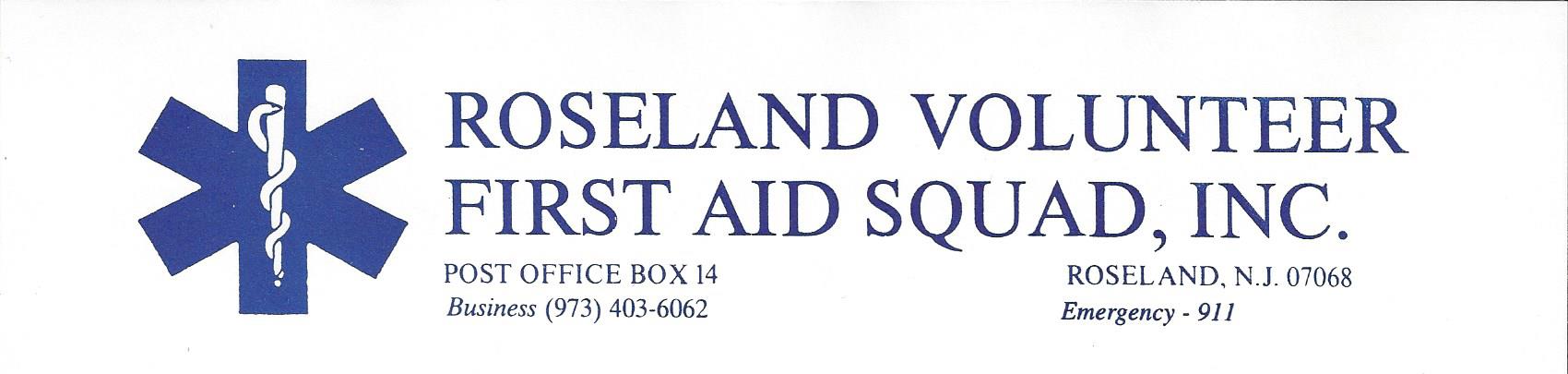 Application for MembershipPERSONAL:Name:                               	SS#       -      -           Address:                                          City:                         State:        Zip:               Home Phone: (     )-     -     	Cell Phone: (     )-      	-     			 Email:                                                                                                            
DOB:      /     /     Years at current address:      Years in state:                    Place of Birth:                                             Previous Address:                                     City:                     State:    Zip:         Driver’s License Number:                                   Date License Issued:   /   /   Date License Expires:   /   /      Total points against your license:     Has your license ever been suspended: Yes    No                                    Have you had any accidents in the past four years: Yes    No   Have you ever driven a truck or ambulance before: Yes    No                                       Have you ever been convicted of a crime before: Yes    No                                    If yes, explain:                                                                               Have you ever been bonded: Yes    No          Have you ever refused bond: Yes    No                                    Have you ever been summoned for any violations, including traffic violations: Yes    No                                    EDUCATION:Do you have any special qualifications or technical training:                     Do you have any hobbies or special interests:                                    EMPLOYMENT:Are you currently employed: Yes    No               Occupation:                         Present or past employer:                          Address:                                          Phone: (     )     -      Immediate Supervisor:                    Dates:          -           Past employer:                          Occupation:                    Address:                                          Phone: (     )     -      Immediate Supervisor:                    Dates:          -           Past employer:                          Occupation:                    Address:                                          Phone: (     )     -      Immediate Supervisor:                    Dates:          -              SQUAD:Do you have any training related to the medical field:     If so, list below:When are you available for squad duty and activities:Sun:	Mon: 	Tues: 	Wed: 	 Thurs: 		Fri: 	Sat:                                            Daytime:                  Evening/Night Time:  List other organizations you belong to:                                                                  Have you ever been a member of a first aid or rescue squad before: Yes    No                                    If yes, which one:                               Have you ever been denied membership or terminated from an organization: Yes  No                                                        If yes, please describe circumstances: List three references other then relatives:PERSONAL AND PHYSICAL INFORMATION:Age:            Height:        Weight:       Marital Status:           Do you have any  psychological or physical disabilities:                               Do you have any reoccurring back pain?  Yes   NoDo you use alcohol or drugs on a regular basis?  Yes   N                                            APPLICANT’S DECLARATIONIf acceptance is obtained under this application, I agree to comply with the orders, rules and regulations, and the Standard Operating Procedures (SOP) of this organization. I further agree to submit to physical examination. The answers to the foregoing are in my handwriting and are true to the best of my knowledge and belief. It is understood that any false statement of this application is sufficient ground for rejection or dismissal.Signature:                                   Date:           LINE OFFICER USE ONLYApplication received date: 		/ 		/		 First Interview date: 	/ 		/ 		Police recommendation received date: 		/ 		/	 Second interview date: 	/ 	/ 		Coordinator comments:  	 	Signature:  	Captain comments:  	 	Signature:  	Lieutenant comments:  	 	Signature:  	Date of Probation: 	/ 	/ 	Date of Active Membership: 	/ 	/ 	Five Year: 	/ 	/ 	Ten Year: 	/ 	/ 	TYPENAMD AND LOCATIONYEARS ATTENDEDCOURSE OF STUDYELEMENTARYHIGH SCHOOLCOLLEGEOTHER/TRADECERTIFICATION TYPE/NUMBEREXPIRESLOCATION OF TRAININGNAMEADDRESSPHONEOCCUPATION